Pozdravljeni šestošolci. Upam, da vam spomini na prijetne stvari krajšajo dneve, ko morate biti doma.  Spomnite se le šole v naravi, vseh šal na busu in pripetljajev v šoli.Ko bo virus premagan, se bomo še bolj z veseljem lotili dela v šoli.Za danes imava z učiteljico Alenko za vas naslednjo nalogo. Šli boste v gozd ali travnik (seveda sami ali s satrši) in odrezali, odžagali ali odlomili približno 20 cm dolgo leseno palico. Debela naj bo okoli 2 cm, mora pa biti iz svežega lesa. Pazi na svojo varnost, da se ne poškoduješ.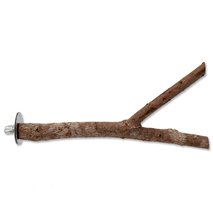  Palico boste malo očistili in nanjo s selotejpom nalepili majhen listek. Nato boste palico stehtali na kuhinjski tehtnici in na listek napisali njeno maso.Če se kdo sprašuje čemu je vse to namenjeno, bo to izvedel šele čez kakšen teden. Stehtano palico postavi na radiator ali na suho mesto.  Tehtanje ponovi vsak teden in meritve zapiši v spodnjo tabelo.  Kaj opaziš. Zaključke napiši na ta list. O rezultatih se bova pogovorila naslednji teden, ko imamo zopet tehniko. Kdor hoče lahko poskus ponovi v obratnem vrstnem redu. Da vam ne povem vsega, vam to razložim naslednji teden.Za konec; bodite zdravi, ubogajte starše, saj je to sedaj najbolj pomembno.Učitelja Alenka Jekovec in Milan HladeMasa sveže paliceMasa po 1. tednuMasa po 2. tednuMasa po 3. tednu